Netinet na Konferencji iNET MediaForum MEETINGZa nami 30-ta konferencja iNET Meeting w Arłamowie. 25-27 września 2023 roku uczestniczyliśmy w 30. edycji konferencji iNET MediaForum MEETING w HOTELU ARŁAMÓW!To konferencja dla dostawców, operatorów i instalatorów usług internetowych.Jako Netinet pokazaliśmy ofertę szaf ładujących, urządzeń zasilających Techly i Manhattan oraz najnowsze przełączniki sieciowe Intellinet!Dziękujemy wszystkim, za odwiedziny naszego stoiska oraz rozmowy.Zapraszamy do kontaktu:----? info@netinet.pl? https://netinet.plNetinet - Twój najlepszy dostawca elektroniki i akcesoriów IT.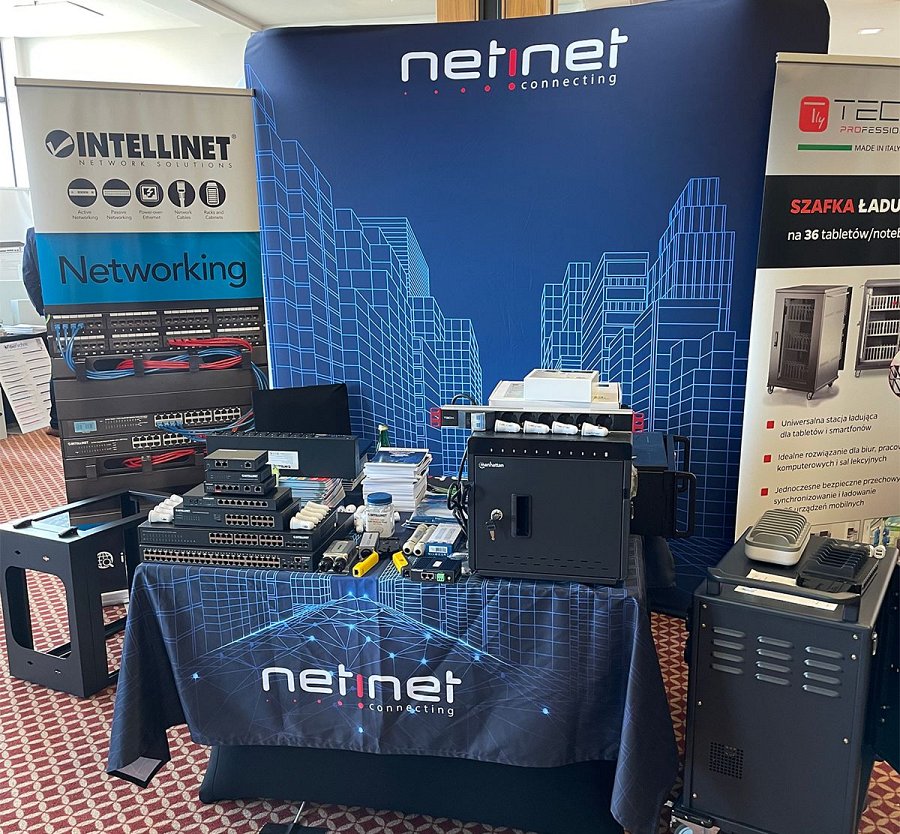 